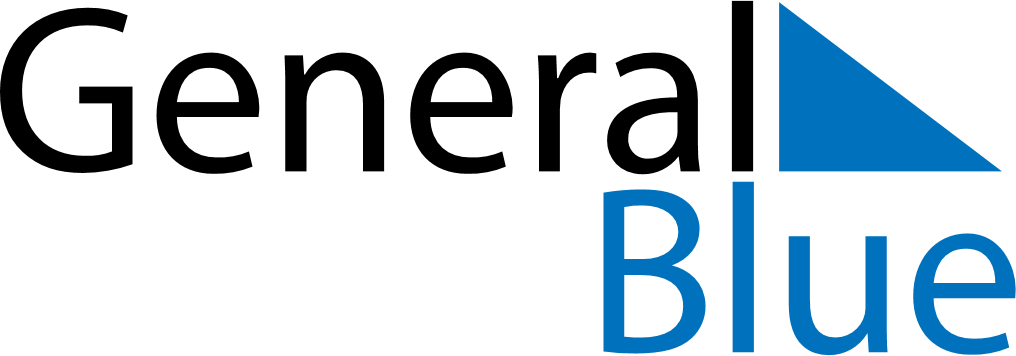 April 2024April 2024April 2024April 2024April 2024April 2024Kaustinen, Central Ostrobothnia, FinlandKaustinen, Central Ostrobothnia, FinlandKaustinen, Central Ostrobothnia, FinlandKaustinen, Central Ostrobothnia, FinlandKaustinen, Central Ostrobothnia, FinlandKaustinen, Central Ostrobothnia, FinlandSunday Monday Tuesday Wednesday Thursday Friday Saturday 1 2 3 4 5 6 Sunrise: 6:43 AM Sunset: 8:14 PM Daylight: 13 hours and 30 minutes. Sunrise: 6:40 AM Sunset: 8:17 PM Daylight: 13 hours and 36 minutes. Sunrise: 6:36 AM Sunset: 8:20 PM Daylight: 13 hours and 43 minutes. Sunrise: 6:33 AM Sunset: 8:23 PM Daylight: 13 hours and 49 minutes. Sunrise: 6:29 AM Sunset: 8:25 PM Daylight: 13 hours and 56 minutes. Sunrise: 6:26 AM Sunset: 8:28 PM Daylight: 14 hours and 2 minutes. 7 8 9 10 11 12 13 Sunrise: 6:22 AM Sunset: 8:31 PM Daylight: 14 hours and 8 minutes. Sunrise: 6:19 AM Sunset: 8:34 PM Daylight: 14 hours and 15 minutes. Sunrise: 6:16 AM Sunset: 8:37 PM Daylight: 14 hours and 21 minutes. Sunrise: 6:12 AM Sunset: 8:40 PM Daylight: 14 hours and 27 minutes. Sunrise: 6:09 AM Sunset: 8:43 PM Daylight: 14 hours and 34 minutes. Sunrise: 6:05 AM Sunset: 8:46 PM Daylight: 14 hours and 40 minutes. Sunrise: 6:02 AM Sunset: 8:49 PM Daylight: 14 hours and 47 minutes. 14 15 16 17 18 19 20 Sunrise: 5:58 AM Sunset: 8:52 PM Daylight: 14 hours and 53 minutes. Sunrise: 5:55 AM Sunset: 8:55 PM Daylight: 15 hours and 0 minutes. Sunrise: 5:51 AM Sunset: 8:58 PM Daylight: 15 hours and 6 minutes. Sunrise: 5:48 AM Sunset: 9:01 PM Daylight: 15 hours and 12 minutes. Sunrise: 5:44 AM Sunset: 9:04 PM Daylight: 15 hours and 19 minutes. Sunrise: 5:41 AM Sunset: 9:07 PM Daylight: 15 hours and 25 minutes. Sunrise: 5:38 AM Sunset: 9:10 PM Daylight: 15 hours and 32 minutes. 21 22 23 24 25 26 27 Sunrise: 5:34 AM Sunset: 9:13 PM Daylight: 15 hours and 38 minutes. Sunrise: 5:31 AM Sunset: 9:16 PM Daylight: 15 hours and 44 minutes. Sunrise: 5:27 AM Sunset: 9:19 PM Daylight: 15 hours and 51 minutes. Sunrise: 5:24 AM Sunset: 9:22 PM Daylight: 15 hours and 57 minutes. Sunrise: 5:21 AM Sunset: 9:25 PM Daylight: 16 hours and 4 minutes. Sunrise: 5:17 AM Sunset: 9:28 PM Daylight: 16 hours and 10 minutes. Sunrise: 5:14 AM Sunset: 9:31 PM Daylight: 16 hours and 17 minutes. 28 29 30 Sunrise: 5:10 AM Sunset: 9:34 PM Daylight: 16 hours and 23 minutes. Sunrise: 5:07 AM Sunset: 9:37 PM Daylight: 16 hours and 29 minutes. Sunrise: 5:04 AM Sunset: 9:40 PM Daylight: 16 hours and 36 minutes. 